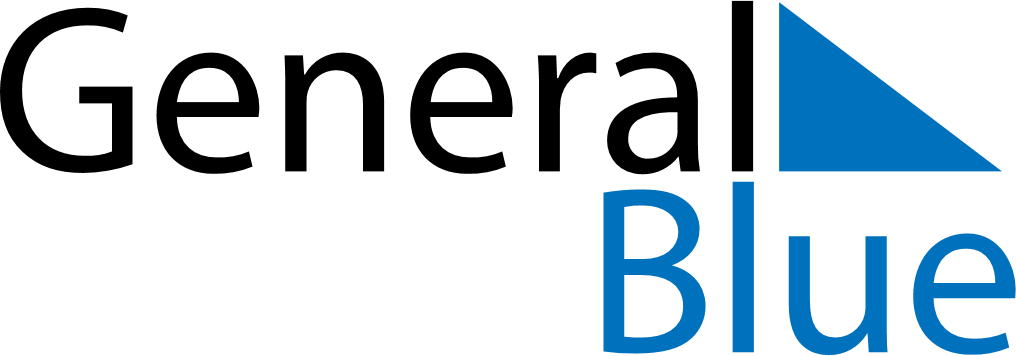 Q4 of 2025United Arab EmiratesQ4 of 2025United Arab EmiratesQ4 of 2025United Arab EmiratesQ4 of 2025United Arab EmiratesQ4 of 2025United Arab EmiratesQ4 of 2025United Arab EmiratesQ4 of 2025United Arab EmiratesOctober 2025October 2025October 2025October 2025October 2025October 2025October 2025October 2025October 2025SundayMondayMondayTuesdayWednesdayThursdayFridaySaturday123456678910111213131415161718192020212223242526272728293031November 2025November 2025November 2025November 2025November 2025November 2025November 2025November 2025November 2025SundayMondayMondayTuesdayWednesdayThursdayFridaySaturday1233456789101011121314151617171819202122232424252627282930December 2025December 2025December 2025December 2025December 2025December 2025December 2025December 2025December 2025SundayMondayMondayTuesdayWednesdayThursdayFridaySaturday1123456788910111213141515161718192021222223242526272829293031Dec 2: National Day